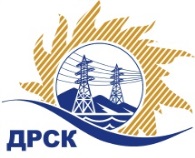 Акционерное Общество«Дальневосточная распределительная сетевая  компания»ПРОТОКОЛ № 98/МР-Рзаседания Закупочной комиссии по рассмотрению заявок по открытому запросу предложений на право заключения договора поставки:   
«Силовые трансформаторы 6-10 кВ» для нужд филиалов АО «ДРСК»,  Закупка 257 р. 1.2 ГКПЗ 2018.Способ и предмет закупки: открытый запрос предложений  на право заключения Договора поставки: Силовые трансформаторы 6-10 кВ» для нужд филиалов АО «ДРСК»   (закупка 257 раздела 1.2 ГКПЗ 2018 г.)ПРИСУТСТВОВАЛИ:  члены постоянно действующей Закупочной комиссии 1-го уровня АО «ДРСК» .ВОПРОСЫ, ВЫНОСИМЫЕ НА РАССМОТРЕНИЕ ЗАКУПОЧНОЙ КОМИССИИ: О  рассмотрении результатов оценки заявок УчастниковОб отклонении заявки   ООО «Группа компаний "ЭврикаМК" Об отклонении заявки ООО "Электротехническая компания "Энерготранс" Об отклонении заявки   ООО "Электротехнические системы" О признании заявок соответствующими условиям Документации о закупкеО предварительной ранжировке заявок.О проведении переторжкиРЕШИЛИ:По вопросу № 1 Признать объем полученной информации достаточным для принятия решения.Утвердить цены, полученные на процедуре вскрытия конвертов с заявками участников открытого запроса предложений.         По вопросу № 2Отклонить заявку Участника ООО  Группа компаний "Эврика МК" 
от дальнейшего рассмотрения как несоответствующую требованиям п. 2.8.2.5 в). Документации о закупке.По вопросу № 3Отклонить заявку Участника ООО "Электротехническая компания "Энерготранс"
от дальнейшего рассмотрения как несоответствующую требованиям п. 2.8.2.5 в). Документации о закупке.По вопросу № 4Отклонить заявку Участника ООО "Электротехнические системы"
от дальнейшего рассмотрения как несоответствующую требованиям п. 2.8.2.5 в). Документации о закупке.По вопросу № 5Признать заявки АО «Дальневосточная  электротехническая компания» и ООО "ЭНЕТРА Текнолоджиз", ООО Торговый дом "Энергетический Альянс Сибири"  удовлетворяющим по существу условиям Документации о закупке и принять их к дальнейшему рассмотрению соответствующими условиям Документации о закупке и принять их к дальнейшему рассмотрению. По вопросу № 6     Утвердить предварительную ранжировку заявок Участников:По вопросу № 7Провести переторжку. Допустить к участию в переторжке заявки следующих участников: АО «Дальневосточная  электротехническая компания» и ООО "ЭНЕТРА Текнолоджиз",  ООО Торговый дом "Энергетический Альянс Сибири"  Определить форму переторжки: заочная.Назначить переторжку на 19.01.2018. в 14:00 час. (амурского времени).Место проведения переторжки: rushydro.roseltorg.ru Ответственному секретарю Закупочной комиссии уведомить участников, приглашенных к участию в переторжке, о принятом комиссией решенииПровести переторжку. Терёшкина Г.М.Тел. (4162) 397-260г. Благовещенск« 15 » января 2018№п/пНаименование Участника закупки и его адресЦена заявки без НДС на участие в закупке1АО  «Дальневосточная  электротехническая компания» 
4 414 114.412ООО  Группа компаний "ЭврикаМК" 
3 438 135.593ООО Торговый дом "Энергетический Альянс Сибири" 
4 491 525.454ООО "Электротехническая компания "Энерготранс"" 
4 460 491.925ООО "ЭНЕТРА Текнолоджиз" 
4 150 809.536ООО "Электротехнические системы" 
4 496 596.39Основания для отклоненияВ заявке участника:- Не предоставлены декларации соответствия на силовые трансформаторы 10 кВ и 35 кВ , не предоставлены протоколы испытаний,  проведенные в аккредитованной испытательной лаборатории, на основании которых были выданы декларации соответствия, что не соответствует  п. 5.1 «Технического задания на поставку трансформаторов силовых».  По дополнительному запросу информация не предоставлена. В результате замечание не снято.Основания для отклоненияВ заявке участника:- Не предоставлена декларация соответствия на силовые трансформаторы 10 кВ производства АО «Электрощит»,  декларация соответствия на трансформаторы ТМГ-160/10 кВ производства «Тольяттинский трансформатор» не подтверждает соответствие ГОСТ 12.2.024-87,  что не соответствует  п. 5.1 «Технического задания на поставку трансформаторов силовых».По дополнительному запросу не предоставлены декларации соответствия и протоколы испытаний на трансформаторы 10 кВ АО «Электрощит», не предоставлена декларация соответствия на трансформаторы ТМГ-160/10 кВ производства «Тольяттинский трансформатор» с подтверждением соответствия ГОСТ 12.2.024-87. На основании этого замечание не снято. Основания для отклоненияВ заявке участника:Не предоставлены декларации соответствия на силовые трансформаторы 10 кВ производства АО «Электрощит» и 35 кВ производства ЗАО "ГК "Электрощит"- ТМ Самара", не предоставлены протоколы испытаний,  проведенные в аккредитованной испытательной лаборатории, на основании которых были выданы декларации соответствия, что не соответствует  п. 5.1 «Технического задания на поставку трансформаторов силовых».  По дополнительному запросу представлены декларации соответствия на трансформаторы 10 кВ АО «Электрощит»  и трансформаторы 35 кВ ЗАО «ГК "Электрощит"- ТМ Самара». Протоколы испытаний к этим декларациям не предоставлены. На основании этого замечание не снято.Место в предварительной ранжировкеНаименование участника и его адресСтрана происхожденияЦена заявки на участие в закупке без НДС, руб.Итоговая оценка предпочтительности заявок1 местоООО «ЭНЕТРА Текнолоджиз»РФ4 150 809,530,8492 местоАО «Дальневосточная  электротехническая компания»РФ4 414 114,410,5863 местоООО Торговый дом "Энергетический Альянс Сибири"  РФ4 491 525.450,509Секретарь Закупочной комиссии  1 уровня АО «ДРСК____________________М.Г. Елисеева